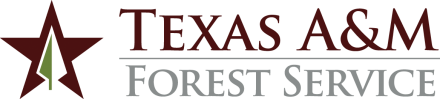 Wellness Program Exercise Time Tracking SheetThis sheet may be used by employees in accordance with TFS Administrative Procedure, 10.12, Wellness Program. Employee name: ________________________________________________________________ Days/times requested: ___________________________________________________________DateTime Activity 